Barns psykososiale miljø i barnehagen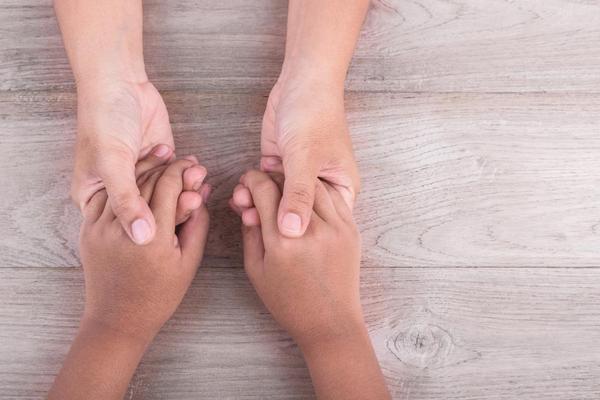 InnholdHva er psykososialt barnehagemiljø?						                     2Lover, forskrifter og føringer								                     2	Barnehageloven §§ 1, 2 og 3								        2	Forskrift om miljørettet helsevern i barnehager og skoler m.v. §1, §12	                     3	Rammeplan for barnehagen								        3Hva er krenkende atferd og mobbing?							        4Beskrivelse av barnehagenes verdier, holdninger og arbeid				        4Samarbeid mellom barnehagen og hjemmet						        5Rutiner for å forebygge krenkende atferd og mobbing					        6Rutiner for å avdekke krenkende atferd og mobbing 					        8Rutiner for å håndtere krenkende atferd og mobbing					        9Hva er psykososialt barnehagemijø?Psykososialt barnehagemiljø er sammensatt og består av:Det psykologiskeDet sosialeHandler om hvordan barn opplever detMiljøet påvirkes av:Personalet, ledelsen, kollegialt samarbeidEnkeltbarn, barnegruppene og fellesskapetBarnehagekulturenSamfunnet det er en del avBarnehagens kultur: Holdninger, verdier, normer og praksisLover, forskrifter og føringerBarnehageloven §§ 1, 2 og 3§1 Barnehagen skal i samarbeid og forståelse med hjemmet ivareta barnas behov for omsorg og lek, og fremme læring og danning som grunnlag for allsidig utvikling.Barnehagen skal møte barna med tillit og respekt, og anerkjenne barndommens egenverdi. Den skal bidra til trivsel og glede i lek og læring, og være et utfordrende og trygt sted for fellesskap og vennskap. Barnehagen skal fremme demokrati og likestilling og motarbeide alle former for diskriminering.§2 Barnehagen skal ha en helsefremmende og en forebyggende funksjon og bidra til å utjevne sosiale forskjeller.§3 Barns rett til medvirkning. Barn i barnehagen har rett til å gi uttrykk for sitt syn på barnehagens daglige virksomhet. Barn skal jevnlig få mulighet til aktiv deltakelse i planlegging og vurdering av barnehagens virksomhet.Forskrift om miljørettet helsevern i barnehager og skoler m.v. §1, §12§1 Forskriftens formål er å bidra til at miljøet i barnehager, skoler og andre virksomheter som nevnt i § 2 fremmer helse, trivsel, gode sosiale og miljømessige forhold samt forebygger sykdom og skade.§12 Virksomheten skal fremme trivsel og gode psykososiale forhold.Rammeplan for barnehagenBarnehagens verdigrunnlag skal formidles, praktiseres og oppleves i alle deler av barnehagens pedagogiske arbeid.Det fremgår av barnehageloven § 1 at barnehagen skal bygge på grunnleggende verdier i kristen og humanistisk arv og tradisjon, slik som respekt for menneskeverdet og naturen, på åndsfrihet, nestekjærlighet, tilgivelse, likeverd og solidaritet, verdier som kommer til uttrykk i ulike religioner og livssyn og som er forankret i menneskerettighetene.Å møte individets behov for omsorg, trygghet, tilhørighet og anerkjennelse og sikre at barna får ta del i og medvirke i fellesskapet, er viktige verdier som skal gjenspeiles i barnehagen. Barnehagen skal fremme demokrati, mangfold og gjensidig respekt, likestilling, bærekraftig utvikling, livsmestring og helse.Mangfold og gjensidig respekt:Barnehagen skal fremme respekt for menneskeverdet ved å synliggjøre, verdsette og fremme mangfold og gjensidig respekt. Barna skal få oppleve at det finnes mange måter å tenke, handle og leve på. Samtidig skal barnehagen gi felles erfaringer og synliggjøre verdien av fellesskap. Barnehagen skal vise hvordan alle kan lære av hverandre og fremme barnas nysgjerrighet og undring over likheter og forskjeller. Barnehagen skal bidra til at alle barn føler seg sett og anerkjentLivsmestring og helse:Barnehagen skal ha en helsefremmende og forebyggende funksjon og bidra til å utjevne sosiale forskjeller. Barnas fysiske og psykiske helse skal fremmes i barnehagen. Barnehagen skal bidra til barnas trivsel, livsglede, mestring og følelse av egenverd og forebygge krenkelser og mobbing. Om et barn opplever krenkelser eller mobbing, må barnehagen håndtere, stoppe og følge opp dette. Barnehagen skal være et trygt og utfordrende sted der barna kan prøve ut ulike sider ved samspill, fellesskap og vennskap. Barna skal få støtte i å mestre motgang, håndtere utfordringer og bli kjent med egne og andres følelser.hva er krenkende atferd og mobbing?Med støtte i UDIR sin oppsummering av ulike definisjoner av krenkende atferd og mobbing (Barns trivsel-voksnes ansvar. Forebyggende arbeid mot mobbing starter i barnehagen utgitt av UDIR i 2016), har vi har valgt å definere krenkende atferd og mobbing slik:Negative, fysiske eller psykiske handlinger begått av en eller flere mot en annen gjentatt over en viss tid.Det er ubalanse i maktforholdet slik at det er vanskelig å forsvare segKrenkelser eller mobbing kan være:Utestengelse fra lekenFysiske angrep; bli slått, sparket, dyttet, klypt, bitt, lugget eller spyttet påVerbale krenkelser og truslerKroppsspråk og blikkVoksne sier eller handler krenkende mot barnBeskrivelse av barnehagenes verdier, holdninger og arbeidBarnehagens verdigrunnlag skal gjenspeiles i alle deler av barnehagens pedagogiske arbeid. Vi jobber kontinuerlig med refleksjon rundt egen praksis, og har tilstedeværende voksne som møter barna der de er ved å se enkeltbarnet og dets behov. Vi jobber for et godt og inkluderende miljø preget av glede og humor, hvor voksne og barn trives sammen, og hvor barna opplever at deres stemme blir hørt. Leken er barnas læringsarena, og vi vil legge til rette for et stimulerende og inspirerende lekemiljø. Hos Aurorastiftelsens barnehager blir dere møtt av et personale som: Har gode samspillsevner og er bevisste rollemodellerMøter barn og foreldre med et smil hver dagHar en åpen dialog med alle foreldreSkaper trygghetEr sensitive og engasjerte og som legger til rette for at barna skal utvikle vennskap og empati ovenfor hverandreLar barna få ansvar og medvirke egen hverdag innenfor trygge rammer sett i sammenheng med alder, modning og forutsetninger Følger opp eventuelle tiltak barnehagen og hjemmet blir enige omBarnehagen har en samfunnsoppgave i tidlig forebygging mot mobbing. Gjennom vårt fokus på livsmestring og helse forebygger vi aktivt mobbing gjennom hele dagen. For å forstå hvordan krenkende atferd og mobbing utarter seg krever det voksne som er tett på barna. Observasjon og refleksjon skal gi innsikt og forståelse for handlingens intensjon, og om det er et mønster i atferden, eller tilfeldige hendelser. Observasjonene deles ved å reflektere sammen og dele tanker om eventuelle situasjoner. De ansatte skal være bevisst sin kommunikasjon seg imellom og over hodet på barna. Samarbeid mellom barnehagen og hjemmetDet er barnehagens ansvar å legge til rette for et foreldresamarbeid som bidrar til å forebygge mobbing og krenkelser. Foreldrene skal tas med i barnehagens arbeid for et godt psykososialt miljø, både gjennom informasjon og medvirkning. Barnehagen skal legge til rette for en dialog preget av åpenhet og likeverd.Barnehagen og hjemmet har et felles ansvar for at krenkende atferd og mobbing ikke får utvikle seg i barnehagen. God kommunikasjon er viktig i arbeidet med holdninger og verdier. Alle barn og foresatte skal oppleve å bli tatt på alvor av personalet. Dersom foreldre gir uttrykk for bekymring for barn som blir utsatt for krenkende ord eller handlinger, skal de bli tatt på alvor. Foreldre skal kunne være sikre på at barnehagen informerer dersom de opplever at deres barn er involvert i en uønsket hendelse. Det skal være lav terskel for å melde fra til barnehagen dersom foreldre opplever endret atferd eller mistrivsel hos barnet sitt, og foreldrene skal være trygge på at bekymringen blir fulgt opp. Foresatte er barnas viktigste rollemodeller, og må være varsomme med hva de sier og uttrykker når barn er tilstede. Foresatte bidrar til forebyggende arbeid ved å:Snakke positivt om barnehagen og andre barn når eget barn er tilstedeFølge opp hjemme i forhold til informasjon de får fra barnehagen om vennskap/gruppetilhørighetVise interesse for/bli kjent med de andre barna og foreldrene i barnehagen Gi tilbakemeldinger på barnets trivsel og opplevelserStøtte barnehagens arbeid i styrking av barnets sosiale kompetanse  Delta på foreldremøter og foreldresamtaler.Personalet er tilgjengelig for samtaler, spørsmål og for å gi veiledning rundt dette temaet ved behov.Rutiner for å forebygge krenkende atferd og mobbingRutiner for å avdekke krenkende atferd og mobbingRutiner for å håndtere krenkende atferd og mobbingNår rutinen settes i verk skal det skrives referat fra alle møter.HvaNårAnsvarKommentarGjennomgang av handlingsplan med hele personaletHver august – planleggingsdag/ personalmøteDaglig lederAlle skal ha fått tilgang til planen på forhånd og har lest denInformere om planen på foreldremøte Gjennomgang i SUForeldremøtene på høstenHøsten, når nytt SU er satt innDaglig leder/ pedagogisk lederAlle får tilgang til planen på forhåndRefleksjon i personalgruppa:*Hva er et godt psykososialt miljø i barnehagen og på vår avdeling?*Hva er krenkende atferd?*Når griper vi inn, hvem og hvordan?*Hvordan sikrer vi barnets perspektiv?*Hvilken rolle har jeg i barnas lek?*Når og med hvem skal vi drøfte hendelser/ bekymringer?Planleggings-dagen i augustEgen sak på hvert avdelingsmøte og ledermøteEgen sak på evt fløymøte/etasje-møtePedagogisk lederDokumentere refleksjonene skriftlig.Grunnlag for videre arbeid i barnegruppeneInformasjon om handlingsplan til alle nyansatteVed ansettelseDaglig leder og pedagogisk lederPedagogisk leder informerer vikarer om rutineneKontinuerlig vurdering av barnas psykososiale miljø fra observasjoner, foreldresamtaler, barnesamtalerAvdelingsmøterLedermøter høst og vårTeammøte «Flerfaglig blikk»Pedagogisk lederTeam «Flerfaglig blikk»Evaluering og evt. revidering av planÅrlig Daglig leder/ lederteam*Alle ansatte «ser» enkeltbarnet både alene og i større og mindre grupper, er sensitiv, empatisk, vise varme og omsorg, trygg, tydelig, lyttende, engasjert, forutsigbar, anerkjennende, spørrende, aktiv i barns lek. *Støtte og veilede barnas språk, venneferdigheter, sosial kompetanse, lekkompetanse,relasjonskompetanse bearbeidelse av hendelser og følelser.*Sette ord på følelser, anerkjenne at alle følelser er bra. *Gi barna medbestemmelse,støtte opp om barnets spontanitet, humor og glede. *Gi barna verktøy for å mestre følelser og for å komme seg videre, *Hjelpe barna å reflektere over følelsene sine.KontinuerligHele personaletPedagogisk leder har veiledningsansvar overfor personaletPersonalet deltar på kurs / fagdager som omhandler lek, vennskap og barns psykososiale miljøNår dette tilbys fortrinnsvis i nærområdet (Trondheim)Daglig leder og Pedagogisk leder holder seg orientert om kurs/fagdager. Faglitteratur, artikler, filmer. Nyere forskning Daglig leder vurderer hvem som skal meldes på kursHvaNårHvemRutine: Årlig samtale med 3, 4 og 5 åringerInnhold:Barnets opplevelse av trivsel, vennskap og tilhørighetHøst og vår; før foreldresamtalerPedagogisk lederRutine:Sosiometrise (eller annet kartleggingsverktøy) som viser relasjonen mellom ansatt- barn og barn-barnHøst og vår før foreldresamtalePedagogisk lederRutine:ForeldresamtalerInnhold: Refleksjon sammen med foreldrene blant annet om barnets trivsel og vennskap i barnehagen Høst og vår og ved melding om bekymring fra foreldrene eller bekymring etter observasjoner i barnehagenPedagogisk leder i samarbeid med foreldreneUkentlig lek og samspills-observasjoner av enkeltbarn og grupper med barn i ulike aktiviteter, inne og ute.Innhold: Alle ansatte noterer ned observasjoner/hendelser/ samtaler med barn de mener er viktig å ta med til refleksjon og drøfting. Beskrive, ikke tolke.Vi ser etter:Hvem leker sammen?Hvordan og hva leker de?Likeverdige? Noen som alltid bestemmer og holder andre utenfor?Konflikter: løser barna mye selv? Hvordan? Er det noen som ofte kommer i konflikt? Noen som ofte blir holdt utenfor? Noen som trekker seg unna lek, ikke bidrar i leken, viser utrygghet?God lek og samspill. Hva lykkes barna med?Samtaler mellom barn, samtaler mellom barn og personalePersonalets tilstedeværelse, deltagelse og handlingerSpontane og organiserte aktiviteter /grupperingerPedagogisk leder i samarbeid med resten av personalet på avdelingaRutine: Refleksjon i avdelings- etasje- / fløymøte.Innhold: Praksisfortellinger fra barns samspill og lekTiltak vurderes. Bruk handlingsplanene.Saker tas med til refleksjon i ledermøter.Pedagogiske ledereRutine:Refleksjon i ledermøterInnhold: observasjon av barn og grupper gås igjennom evt blir enige om tiltak ut fra handlingsplanene.Daglig lederHvaHvemSigner:Når gjennomført av hvemAnsatte må ta ansvar for situasjonen og straks stoppe krenkelsen.Barnet må oppleve at ansatte ser og vet hva som har skjedd og vise at dette ikke er greit. Den som oppdager/får informasjonen må straks informere ped.leder. Informasjonen kan komme fra foreldre. Dersom det er foreldre som melder skal pedleder be om samtale innen ei uke.
Foreldre innkalles til samtale så raskt som mulig uansett hvem informasjonen kommer fra.Den som observerer/har oppdaget at det skjerPersonalet drøfter informasjonen i førstkommende avdelingsmøte, evt framskynder møte.Beskriv så konkret som mulig: Hva har skjedd? Hva har barnet/barna gjort/sagt?Personalets tilstedeværelse og handlingerDen som har observert og daglig leder skal delta i møtetSnakk med barna om det som har skjedd i samtale med en og en innen en uke.Viktig å ta barnas perspektiv sammen med forslagene fra personalet med i det videre arbeidet.Pedagogisk lederInvolver raskt alle foreldrene til de barna som har deltatt i krenkelsen.Ta de med på råd. Vurder om det skal være samtale med det enkelte foreldrepar eller med gruppenPedagogisk leder og daglig lederSammen med de involverte foreldrene komme fram til tiltak. Hva skal gjøres hjemme og hva skal gjøres i barnehagen?Pedagogisk leder i samarbeid med foreldreneVurder om det skal kalles inn til møte for alle foreldre på avdelingaDaglig lederPedagogisk lederTiltak prøves ut. HVOR LENGE?Nytt møte med foreldre.Informer om at det er mulig å hente ekstern bistand fra BFT.Samtaler med barna.Status og videre tiltak HVOR LENGE?Pedagogisk leder sammen med foreldreneEvaluering av tiltakPedagogisk leder i samarbeid med personaletINNEN HVOR MANGE UKER Vurderes om tiltakene ikke er tilstrekkelig og om saken skal henvises til BFT. Foreldre informeres tidlig i forløpet om denne muligheten for bistand.Pedagogisk leder i samarbeid med daglig leder